                                                     ПРОЕКТ              РЕШЕНИЕ                                                                      КАРАРОб установлении земельного налога на территории сельского поселения Сатыевский сельсовет муниципального района Миякинский район Республики БашкортостанВ соответствии с Федеральным законом от 6 октября 2003 года № 131-ФЗ «Об общих принципах организации местного самоуправления в Российской Федерации», статьи 387, статьи 397 Налогового  кодекса  Российской  Федерации, руководствуясь пунктом 2 части 1 статьи 3 Устава сельского поселения Сатыевский сельсовет муниципального района Миякинский район Республики Башкортостан, Совет сельского поселения Сатыевский сельсовет муниципального района Миякинский район Республики БашкортостанРЕШИЛ:1.Ввести земельный налог на территории сельского поселения Сатыевский сельсовет муниципального района Миякинский район Республики Башкортостан.2. Установить налоговые ставки в следующих размерах:2.1. 0,3 процента в отношении земельных участков:отнесенных к землям сельскохозяйственного назначения или к землям в составе зон сельскохозяйственного использования в населенных пунктах и используемых для сельскохозяйственного производства;занятых жилищным фондом и объектами инженерной инфраструктуры жилищно-коммунального комплекса (за исключением доли в праве на земельный участок, приходящейся на объект, не относящийся к жилищному фонду и к объектам инженерной инфраструктуры жилищно-коммунального комплекса) или приобретенных (предоставленных) для жилищного строительства (за исключением земельных участков, приобретенных (предоставленных) для индивидуального жилищного строительства, используемых в предпринимательской деятельности);не используемых в предпринимательской деятельности, приобретенных (предоставленных) для ведения личного подсобного хозяйства, садоводства или огородничества, а также земельных участков общего назначения, предусмотренных Федеральным законом от 29 июля 2017 года N 217-ФЗ "О ведении гражданами садоводства и огородничества для собственных нужд и о внесении изменений в отдельные законодательные акты Российской Федерации";ограниченных в обороте в соответствии с законодательством Российской Федерации, предоставленных для обеспечения обороны, безопасности и таможенных нужд;»2.2. 1,5 процента в отношении прочих земельных участков.3. Установить следующие порядок и сроки уплаты земельного налога и авансовых платежей по земельному налогу:3.1 установить для налогоплательщиков - организаций отчетные периоды, которыми признаются первый квартал, второй квартал и третий квартал календарного года.3.2 налогоплательщики - организации уплачивают авансовые платежи по земельному налогу не позднее   последнего	 числа месяца, следующего за истекшим отчетным периодом.3.3 налогоплательщиками - организациями уплачивается налог по итогам налогового периода не позднее 1 февраля года, следующего за истекшим налоговым периодом.3.4. Не уплачивают авансовые платежи по налогу в течение 2020 года организации, сведения о которых внесены в Единый реестр субъектов малого и среднего предпринимательства, основным видом деятельности которых, в соответствии с группировками Общероссийского классификатора видов экономической деятельности, является:в отношении земельных участков, используемого для осуществления видов деятельности, указанных в настоящем пункте».          3. Признать утратившим силу решение Совета сельского поселения Сатыевский сельсовет муниципального района Миякинский район Республики Башкортостан от 28 ноября 2017 года № 123  «Об установлении земельного налога» на территории сельского поселения Сатыевский сельсовет»4.  Настоящее решение вступает в силу не ранее чем по истечении одного месяца со дня его официального опубликования.	5. Настоящее Решение опубликовать путем размещения на информационном стенде в здании администрации сельского поселения Сатыевский сельсовет муниципального района Миякинский район Республики Башкортостан по адресу: с. Сатыево, Центральная, 19 и на официальном сайте сельского поселения Сатыевский сельсовет муниципального района Миякинский район Республики Башкортостан в сети Интернет.Глава сельского поселения                                                        З.М.Гафаровас.Сатыево«    »                 2020 года№          РЕШЕНИЕ                                                                         KАРАРОб установлении налога на имущество физических лиц на территории сельского поселения Сатыевский сельсовет муниципального района Миякинский район Республики БашкортостанВ соответствии с Федеральным законом от 6 октября 2003 года № 131-ФЗ «Об общих принципах организации местного самоуправления в Российской Федерации», статьи 399 Налогового  кодекса  Российской  Федерации, руководствуясь пунктом 2 части 1 статьи 3 Устава сельского поселения Сатыевский сельсовет муниципального района Миякинский район Республики Башкортостан, Совет сельского поселения Сатыевский сельсовет муниципального района Миякинский район Республики Башкортостан решил:1. Ввести  на  территории   сельского поселения Сатыевский сельсовет муниципального района Миякинский район Республики Башкортостан налог   на имущество физических лиц (далее - налог), определить налоговые ставки.2. В случае определения налоговой базы исходя из кадастровой стоимости объекта налогообложения налоговые ставки устанавливаются в размерах, не превышающих:1) 0,1 процента в отношении:жилых домов, частей жилых домов, квартир, частей квартир, комнат;объектов незавершенного строительства в случае, если проектируемым назначением таких объектов является жилой дом;единых недвижимых комплексов, в состав которых входит хотя бы один жилой дом;гаражей и машино-мест, в том числе расположенных в объектах налогообложения, указанных в подпункте 2 настоящего пункта;хозяйственных строений" или сооружений, площадь каждого из которых не превышает 50 квадратных метров и которые расположены на земельных участках, для ведения личного подсобного хозяйства, огородничества, садоводства или индивидуального жилищного строительства;2) 2 процентов в отношении объектов налогообложения, включенных в перечень, определяемый в соответствии с пунктом 7 статьи 378.2 настоящего Кодекса, в отношении объектов налогообложения, предусмотренных абзацем вторым пункта 10 статьи 378.2 настоящего Кодекса, а также в отношении объектов налогообложения, кадастровая стоимость каждого из которых превышает 300 миллионов рублей;3) 0,5 процента в отношении прочих объектов налогообложения.       3. Признать утратившим силу решение Совета сельского поселения Сатыевский сельсовет муниципального района Миякинский район Республики Башкортостан от 12 апреля  2019 года  № 203 «Об установлении налога на имущество физических лиц на территории сельского поселения Сатыевский сельсовет муниципального района Миякинский район Республики Башкортостан»        4.Настоящее решение вступает в силу не ранее чем по истечении одного месяца со дня его официального опубликования.5.Обнародовать настоящее Решение путем размещения текста Решения на информационном стенде в здании администрации сельского поселения Сатыевский сельсовет муниципального района Миякинский район Республики Башкортостан по адресу: с.Сатыево, Центральная, 19 и на официальном сайте сельского поселения Сатыевский сельсовет муниципального района Миякинский район Республики Башкортостан в сети Интернет.Глава сельского поселенияСатыевский сельсовет					                     З.М.Гафаровас.Сатыево«10» июня 2020года№ 54Код ОКВЭДНаименование вида экономической деятельности32.99.8Производство изделий народных художественных промыслов55Деятельность по предоставлению мест для временного проживания56.1Деятельность ресторанов и услуги по доставке продуктов питания56.2Деятельность предприятий общественного питания по обслуживанию торжественных мероприятий и прочим видам организации питания59.14Деятельность в области демонстрации кинофильмов79Деятельность туристических агентств и прочих организаций, предоставляющих услуги в сфере туризма82.3Деятельность по организации конференций и выставок85.4188.91Образование дополнительное детей и взрослыхПредоставление услуг по дневному уходу за детьми90Деятельность творческая, деятельность в области искусства и организации развлечений9396.0486.90.4Деятельность в области спорта, отдыха и развлеченийДеятельность физкультурно-оздоровительнаяДеятельность санаторно-курортных организаций95Ремонт компьютеров, предметов личного потребления и хозяйственно-бытового назначения96.01Стирка и химическая чистка текстильных и меховых изделий96.02Предоставление услуг парикмахерскими и салонами красоты Совет сельского поселения 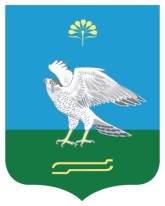 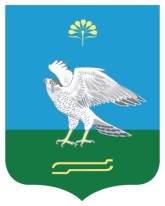     Сатыевский сельсовет муниципального района       Миякинский район Республики Башкортостан         Башkортостан Республикаhы            Миeкe районы             муниципаль районыныn              Сатый ауыл советы              ауыл билeмehе Советы 